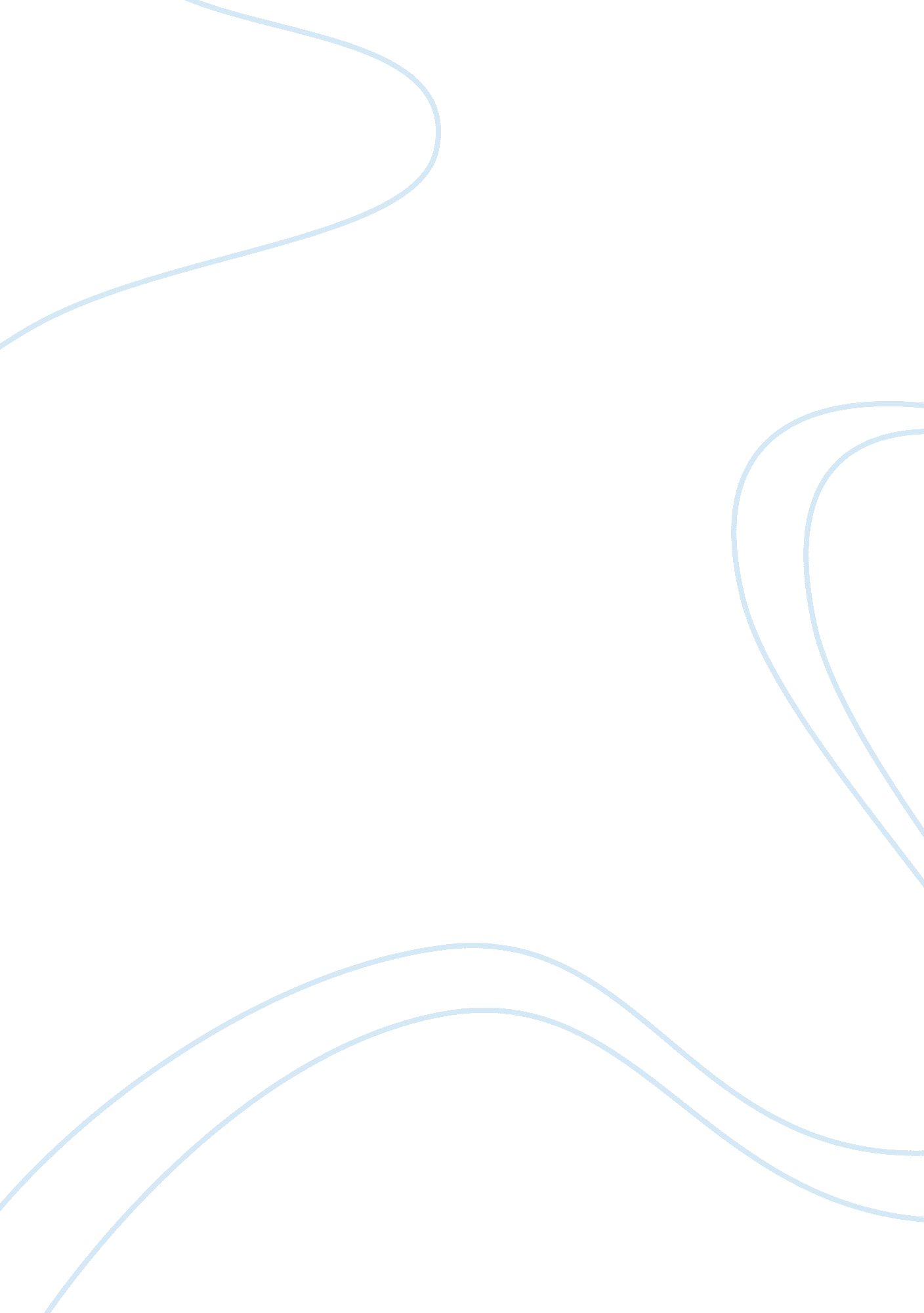 Fences act 2 scene 1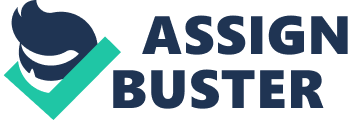 How does Act 2 Scene 1 Begin? Lights rise on Cory hitting the rag ball hanging from the tree with a baseball bat. What does Rose come out and tell Cory to help her clean? Rose comes out and tells Cory to help her clean the cupboard. What does Cory say that he is doing no matter what Troy says? Cory says he's not quitting the team, no matter what his father says. How does Gabriel Get arrested? and what does Troy do to help this? Evidently Gabriel got arrested for disturbing the peace, and Troy is trying to get him out of jail. Who does Rose see coming down the alleyway? What does she ask Troy? Rose sees Troy and Bono coming down the alleyway. She asks Troy what happened with Gabe. How much money does Troy pay to bail Gabe out of jail? Troy tells her he paid them fifty dollars to let him out of jail. What does Bono complain to Troy about? Bono complains that Troy bought hardwood for the fence instead of something soft like pine. ONFENCES ACT 2 SCENE 1 SPECIFICALLY FOR YOUFOR ONLY$13. 90/PAGEOrder Now 